Международная парламентская конференция 2012 года по осуществлению Программы действий МКНР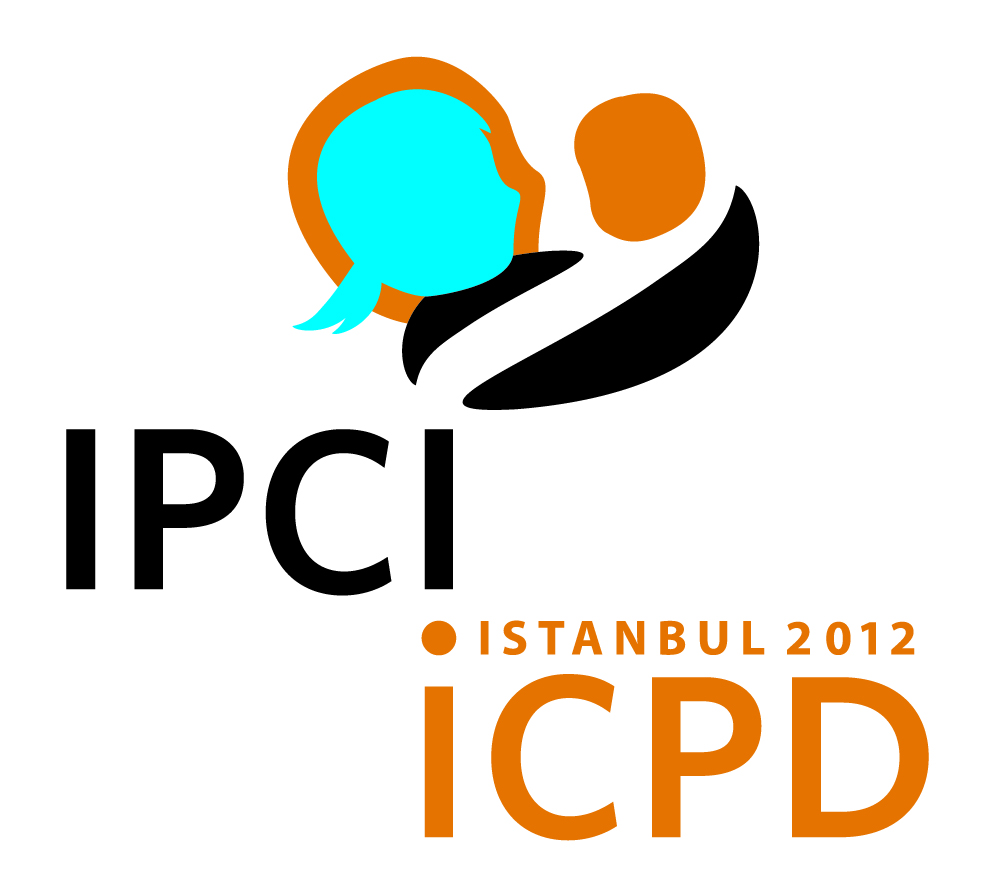 Проект повестки дняСреда, 23 мая 2012 года10:00-22:00    Регистрация     16:00-16:45    Брифинг для кураторов и докладчиков дискуссионных групп17:00-18:00   Заседание Руководящего комитета     18:30-19:30    Заседание Редакционного комитета     Четверг, 24 мая 2012 года8:00-12:00    Регистрация (продолжение)     Ведущие: г-жа Сафийе Чахар, Директор по информации и внешним связямФонд Организации Объединённых Наций в области народонаселения (ЮНФПА)и г-н Нил Датта, Секретарь Европейского парламентского форума по народонаселению и развитию9:00-10:00    Церемония открытия     Председатель: Баронесса Дженни Тонг, Вице-президент ЕПФ, Председатель Всепартийной группы по народонаселению и развитию ВеликобританииС приветственным словомом выступят:Достопочтенная г-жа Ознур Чалик, член парламента, Председатель Группы Великого национального собрания Турции по народонаселению и развитию, член Исполнительного комитета Европейского парламентского форума по народонаселению и развитиюДостопочтенный г-н Георгий Церетели, член парламента, первый вице-спикер парламента Грузии, Президент Европейского парламентского форума по народонаселению и развитиюОсновное выступлениеЕго Превосходительство г-н Жемиль Чичек, член парламента, спикер Великого национального собрания ТурцииГрупповая фотосъемка      10:00-10:30   Перерыв на кофе       10:30-11:30   Открытие Конференции    Председатель: Г-н Церетели, депутат, президент ЕПФ и Первый Вице-спикер парламента Грузии
Задачи Конференции Г-жа Сафийе Сагар, Директор, Отдел информации и внешних связей, Фонд Организации Объединённых Наций в области народонаселения (ЮНФПА)Приветственное словоД-р Бабатунде Осотимехин, Директор-исполнитель, ЮНФПАВыступления специально приглашенных Достопочтенная г-жа Кэролин Мэлоуни, член Конгресса, Палата представителей Конгресса СШАЕго Превосходительство г-н Кристиан Фриис Бак, министр по делам сотрудничества в целях развития, ДанияЕго Превосходительство г-н Джевдет Йилмаз, министр по делам развития ТурцииВыборы должностных лиц Председатель Руководящего комитетаВыборы членов Редакционного комитета Председатель Конференции     11:30-13:00   Заседание 1                             Председатель: г-жа Даниэль Буске, депутат Франции, Вице-президент ЕПФСпециальная общая дискуссия:  Истоки Каирской повестки дня МКНР: предысторияВедущий:  член парламента – будет определено позднееУчастники дискуссии (7-10-минутные выступления и вопросы и ответы): Стратегическая программа и итоги МКНР – значение для будущего устойчивого развития - д-р Фред Саи (Гана), выступающий в защиту врачей и планирования семьиСтратегии повышения масштабов деятельности по сокращению материнской  смертности: достижения и остающиеся проблемы - д-р Гамал Серур, профессор, кафедра акушерства и гинекологии, Университет Аль-Азхар, ЕгипетУстранение несоответствий - г-жа Кармен Барросо, Региональный директор, Международная федерация планируемого родительства/регион Западного полушария 13:00-14:30   	Обед, который будет дан Его Превосходительством профессором Ахметом Давутоглу, Министром иностранных дел Турции 14:30-16:00   	Заседание 2                                 Специальная общая дискуссия: Состояние повестки дня МКНР: нынешнее  положение дел Председатель: Г-жа Ознур Чалык депутат, Председатель турецкой все-партийной парламентской группы по народонаселению и развитию Великого Национального Собрания Турции и член исполнительного комитета ЕПФ                     	Участники дискуссии (7-10-минутные выступления и вопросы и ответы): 		Борьба с материнской смертностью и инвалидностью                          Г-жа Сандра Рулофс, Первая леди ГрузииРоль парламентов в поиске путей решения проблем обеспечения               устойчивого будущего             Ее Превосходительство г-жа Ребекка Кадага, спикер парламента, УгандаРешение проблем демографического разнообразия – сохраняющееся     преобладание молодежи и быстро стареющее население, обеспечение инвестиций в человеческий капитал и содействие солидарности между поколениямиПрофессор г-н Эндрю Мэйсон, Гавайский университет, старший научный    сотрудник по изучению проблем народонаселения и здравоохранения, Центр Восток-Запад Повышение вклада партнеров в области здравоохранения по всему миру в решение задач МКНРПрофессор г-жа Гита Сен, адъюнкт-профессор, кафедра здравоохранения и народонаселения мира, Факультет здравоохранения и народонаселения мира, Гарвардская школа здравоохранения 16:00-16:30    Перерыв на кофе     16:30-18:00     Заседание 3      Обсуждения в группах – примерно по 30-40 парламентариев в каждой группеРекомендации для МКНР на период после 2014 года и итоговый документМобилизация необходимых ресурсов для МКНРУсиление парламентского надзора за осуществлением повестки дня МКНРЗаконодательство и осуществление решений МКНРПонимание и решение проблем, связанных с политизацией повестки дня МКНРНалаживание партнерских отношений и формирование сетей для выполнения мандата МКНРКоммуникация как важнейший инструмент обеспечения общего понимания повестки дня и общественной поддержки МКНРМеханизмы продолжения работы по осуществлению национальных, региональных и глобальных планов действий и обязательствИзучение опыта активистов прошлого и воспитание следующего поколения сторонников МКНР18:00 -	         Закрытие дня 1     	                Председатель КонференцииНаграды ЕПФ: признание выдающихся заслуг в области народонаселения и развития19:00-20:30   		Ужин, который будет дан Его Превосходительством г-ном Джемилем Чичеком, спикером Великого национального собрания Турции 21:00-23:00   Заседание Редакционного комитета     пятница, 25 мая 2011 года8:00-8:45       Заседание Редакционного комитета                                                                                                                                                                                     9:00-10:30     Заседание 4     Специальная общая дискуссия: Что ждет повестку дня МКНР: перспективыПредседатель: г-жа Ивонн Гилли, депутат Швейцарии, член Исполнительного комитета ЕПФУчастники дискуссии (7-10-минутные выступления и вопросы и ответы): Роль гражданского общества в осуществлении повестки дня МКНР как  части следующей рамочной программы развития: конкретные шаги Г-н Теводрос Мелессе, Генеральный директор, Международная федерация планируемого родительстваРоль законодателей в использовании Программы действий МКНР в целях направления хода обсуждения рамочной программы развития на период после 2015 годаДостопочтенная г-жа Ратика Сицабайесан, член парламента, КанадаКак дать возможность молодежи построить свое более светлое будущееГ-н Алекс Вирт, представитель молодежи, США10:30-11:00   Перерыв на кофе     11:00-12:30   Заседание 5     Обсуждения в группах – примерно по  30-40 парламентариев в каждой   группеВИЧ/СПИД                      Куратор:  г-н Джордж Темпо, Начальник Сектора по проблемам ВИЧ/СПИДа, ЮНФПАМолодежьКуратор:  г-н Ангга Дви Марта, защитник интересов молодежи, ИндонезияПоложение женщин и образованиеКуратор: Г-жа Анн ван Ланкер, советник по гендерным вопросам, ЮНФПА, региональное бюро для стран Восточной Европы и Центральной АзииМатеринское здоровье   Куратор: г-жа Джил Шеффилд, Председатель, организация «Женщины - матери»	Планирование семьиКуратор:  профессор г-н Джон Клеланд, кафедра медицинской демографии, Лондонская школа гигиены и тропической медициныИзменение климатаКуратор:  г-н Вернер Хауг, Директор, Технический отдел, ЮНФПАСтарение/Низкая рождаемость Куратор: г-жа Сири Теллиер, приглашенный лектор, Копенгагенская школа по проблемам здравоохранения населения мира, Копенгагенский университетМиграция Куратор: г-н Франсуа Фарах, Координатор, Целевая группа по целям развития, сформулированным в Декларации тысячелетия12:30-14:00   	 Обед, который будет дан Его Превосходительством г-ном Реджепом Акдагом, Министром здравоохранения Турции                                                        14:00-15:00  	Заседание 6      	Изложение итогов дискуссии каждой группой     	Председатель: г-жа Ознур Чалык, депутат, Председатель турецкой     парламентской группы по народонаселению и развитию Великого    Национального Собрания Турции и член исполнительного комитета ЕПФ	Выступления председателей групп15:00-16:00    заседание 7      Обсуждение проекта заявления о намеренияхПредседатель: Баронесса Дженни Тонг, Вице-президент ЕПФ, Председатель Все-партийной парламентской группы по народонаселению Великобритании	Представление проекта заявления:  Председатель Редакционного комитета 16:00-17:00    заседание 8     Принятие заявления о намеренияхПредседатель: Баронесса Дженни Тонг, Вице-президент ЕПФ, Председатель Все-партийной парламентской группы по народонаселению ВеликобританииОбсуждение дальнейших шаговГ-жа Сафийе Чахар, Директор, Отдел информации и внешних связей, Фонд Организации Объединенных Наций в области народонаселения (ЮНФПА),Г-н Нил Датта, Секретарь, Европейский парламентский форум по народонаселению и развитию (ЕПФ)17:00-17:30    перерыв на кофе     17:30    закрытие конференции Заключительные замечанияДостопочтенная г-жа Ознур Чалик, член парламента, Председатель Группы Великого национального собрания Турции по народонаселению и развитию, член Исполнительного комитета Европейского парламентского форума по народонаселению и развитию (ЕПФ)Достопочтенный г-н Георгий Церетели, Президент Европейского парламентского форума по народонаселению и развитию (ЕПФ)член парламента, первый вице-спикер парламента Грузии
Д-р Бабатунде Осотимехин, Директор-исполнитель, ЮНФПА Выступление почетного гостяЕго Превосходительство г-н Реджеп Тайип Эрдоган, Премьер-Министр Турции20:		Ужин  (прогулка на катере), который будет дан Группой Великого национального собрания Турции по народонаселению и развитию при участии Ее Превосходительства г-жи Фатмы Шахин, Министра по делам семьи и социальной политике Турции.  